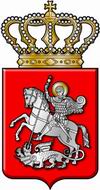 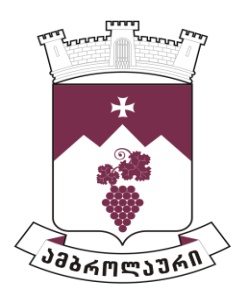 ამბროლაურის მუნიციპალიტეტის საკრებულოსგ ა ნ კ ა რ გ უ ლ ე ბ ა  N412021 წლის 30 ივნისიქ. ამბროლაური
ამბროლაურის მუნიციპალიტეტის საკრებულოს 2021 წლის მესამე კვარტლის სამუშაო გეგმის დამტკიცების შესახებსაქართველოს ორგანული კანონის „ადგილობრივი თვითმმართველობის კოდექსი“ 61-ე მუხლის პირველი და მე-2 პუნქტების, 24-ე მუხლის მე-2 პუნქტის და „ამბროლაურის მუნიციპალიტეტის საკრებულოს რეგლამენტის“ მე-3 მუხლის მე-3 პუნქტის „ვ“ ქვეპუნქტის შესაბამისად ამბროლაურის მუნიციპალიტეტის საკრებულომგ ა დ ა წ ყ ვ ი ტ ა :1. დამტკიცდეს „ამბროლაურის მუნიციპალიტეტის საკრებულოს 2021 წლის მესამე კვარტლის  სამუშაო გეგმა“ დანართის შესაბამისად.2. განკარგულება შეიძლება გასაჩივრდეს ძალაში შესვლიდან ერთი თვის ვადაში, ამბროლაურის რაიონულ სასამართლოში (მისამართი: ქ. ამბროლაური, კოსტავას ქ. N13).3.  განკარგულება ძალაში შევიდეს მიღებისთანავე.საკრებულოს თავმჯდომარისმოვალეობის შემსრულებელი                                                                      ელგუჯა გურგენიძედანართიამბროლაურის მუნიციპალიტეტის საკრებულოს  2021 წლის მესამე კვარტლისსამუშაო გეგმაNსხდომაზე განსახილველი საკითხებიგანხილვის დროსაკითხის მომზადებაზე პასუხისმგებელი1ამბროლაურის მუნიციპალიტეტის 2021 წლის ბიუჯეტის პირველი ნახევრის შესრულების შესახებივლისიამბროლაურის მუნიციპალიტეტის მერიის საფინანსო სამსახური;ამბროლაურის მუნიციპალიტეტის საკრებულოს საფინანსო-საბიუჯეტო კომისია2ა(ა)იპ „ამბროლაურის მუნიციპალიტეტის დასუფთავების და კეთილმოწყობის სამსახურის“ დირექტორის ანგარიში 2021 წლის პირველ ნახევარში გაწეული საქმიანობის შესახებივლისიამბროლაურის მუნიციპალიტეტის მერიის სივრცითი მოწყობისა და ინფრასტრუქტურის სამსახური;ამბროლაურის მუნიციპალიტეტის საკრებულოს სივრცით-ტერიტორიული დაგეგმარების და ინფრასტრუქტურის კომისია3ა(ა)იპ „ამბროლაურის ერთიანი ადგილობრივი საზოგადოებრივი ჯანდაცვის ცენტრის“ დირექტორის ანგარიში 2021 წლის პირველ ნახევარში გაწეული საქმიანობის შესახებივლისიამბროლაურის მუნიციპალიტეტის მერიის სოციალური და ჯანდაცვის სამსახური;ამბროლაურის მუნიციპალიტეტის საკრებულოს სოციალურ საკითხთა კომისია4ა(ა)იპ „მუნიციპალური წყალმომარაგების ქსელის მოვლა-შენახვის ცენტრის“ დირექტორის ანგარიში 2021 წლის პირველ ნახევარში გაწეული საქმიანობის შესახებივლისიამბროლაურის მუნიციპალიტეტის მერიის სივრცითი მოწყობისა და ინფრასტრუქტურის სამსახური;ამბროლაურის მუნიციპალიტეტის საკრებულოს სივრცით-ტერიტორიული დაგეგმარების და ინფრასტრუქტურის კომისია5ა(ა)იპ „ამბროლაურის სკოლამდელი სააღმზრდელო დაწესებულების“ დირექტორის ანგარიში 2021 წლის პირველ ნახევარში გაწეული საქმიანობის შესახებივლისიამბროლაურის მუნიციპალიტეტის მერიის განათლების, კულტურის, ძეგლთა დაცვისა, სპორტისა და ახალგაზრდობის საქმეთა სამსახური;ამბროლაურის მუნიციპალიტეტის საკრებულოს სოციალურ საკითხთა კომისია6ა(ა)იპ „ამბროლაურის მოსწავლე-ახალგაზრდობის ცენტრის“ დირექტორის ანგარიში 2021 წლის პირველ ნახევარში გაწეული საქმიანობის შესახებივლისიამბროლაურის მუნიციპალიტეტის მერიის განათლების, კულტურის, ძეგლთა დაცვის, სპორტისა და ახალგაზრდობის საქმეთა სამსახური;ამბროლაურის მუნიციპალიტეტის საკრებულოს სოციალურ საკითხთა კომისია7ა(ა)იპ „ამბროლაურის დავით თორაძის სახელობის სამუსიკო სკოლის“ დირექტორის ანგარიში 2021 წლის პირველ ნახევარში გაწეული საქმიანობის შესახებივლისიამბროლაურის მუნიციპალიტეტის მერიის განათლების, კულტურის, ძეგლთა დაცვის, სპორტისა და ახალგაზრდობის საქმეთა სამსახური;ამბროლაურის მუნიციპალიტეტის საკრებულოს სოციალურ საკითხთა კომისია8ა(ა)იპ „სკოლისგარეშე სახელოვნებო სააღმზრდელო დაწესებულება ამბროლაურის უჩა ჯაფარიძის სახელობის სამხატვრო სკოლის“ დირექტორის ანგარიში 2021 წლის პირველ ნახევარში გაწეული საქმიანობის შესახებივლისიამბროლაურის მუნიციპალიტეტის მერიის განათლების, კულტურის,  ძეგლთა დაცვის, სპორტისა და ახალგაზრდობის საქმეთა სამსახური;ამბროლაურის მუნიციპალიტეტის საკრებულოს სოციალურ საკითხთა კომისია9შპს „ახალი ტრანსპორტის“ დირექტორის ანგარიში 2021 წლის პირველ ნახევარში გაწეული საქმიანობის შესახებივლისიამბროლაურის მუნიციპალიტეტის მერიის ეკონომიკისა და ქონების მართვის სამსახური;ამბროლაურის მუნიციპალიტეტის საკრებულოს სივრცით-ტერიტორიული დაგეგმარების და ინფრასტრუქტურის კომისია10შპს „ამბროლაურის სერვის ცენტრის“ დირექტორის ანგარიში 2021 წლის პირველ ნახევარში გაწეული საქმიანობის შესახებივლისიამბროლაურის მუნიციპალიტეტის მერიის სივრცითი მოწყობისა და ინფრასტრუქტურის სამსახური;ამბროლაურის მუნიციპალიტეტის საკრებულოს სივრცით-ტერიტორიული დაგეგმარების და ინფრასტრუქტურის კომისია11ა(ა)იპ „ამბროლაურის სასპორტო სკოლის“ დირექტორის ანგარიში 2021 წლის პირველ ნახევარში გაწეული საქმიანობის შესახებივლისიამბროლაურის მუნიციპალიტეტის მერიის განათლების, კულტურის,  ძეგლთა დაცვის, სპორტისა და ახალგაზრდობის საქმეთა სამსახური;ამბროლაურის მუნიციპალიტეტის საკრებულოს სოციალურ საკითხთა კომისია12ა(ა)იპ „ამბროლაურის ჭიდაობის კლუბ ფალავნის“ დირექტორის ანგარიში 2021 წლის პირველ ნახევარში გაწეული საქმიანობის შესახებივლისიამბროლაურის მუნიციპალიტეტის მერიის განათლების, კულტურის,  ძეგლთა დაცვის, სპორტისა და ახალგაზრდობის საქმეთა სამსახური;ამბროლაურის მუნიციპალიტეტის საკრებულოს სოციალურ საკითხთა კომისია13ა(ა)იპ „ამბროლაურის მუნიციპალიტეტის საფეხბურთო კლუბ რაჭის“ დირექტორის ანგარიში 2021 წლის პირველ ნახევარში გაწეული საქმიანობის შესახებაგვისტოამბროლაურის მუნიციპალიტეტის მერიის განათლების, კულტურის,  ძეგლთა დაცვის, სპორტისა და ახალგაზრდობის საქმეთა სამსახური;ამბროლაურის მუნიციპალიტეტის საკრებულოს სოციალურ საკითხთა კომისია14ა(ა)იპ „ამბროლაურის კულტურის ცენტრის“ დირექტორის ანგარიში 2021 წლის პირველ ნახევარში გაწეული საქმიანობის შესახებაგვისტოამბროლაურის მუნიციპალიტეტის მერიის განათლების, კულტურის,  ძეგლთა დაცვის, სპორტისა და ახალგაზრდობის საქმეთა სამსახური;ამბროლაურის მუნიციპალიტეტის საკრებულოს სოციალურ საკითხთა კომისია15ა(ა)იპ „ამბროლაურის საცურაო აუზის“ დირექტორის ანგარიში 2021 წლის პირველ ნახევარში გაწეული საქმიანობის შესახებაგვისტოამბროლაურის მუნიციპალიტეტის მერიის განათლების, კულტურის,  ძეგლთა დაცვის, სპორტისა და ახალგაზრდობის საქმეთა სამსახური;ამბროლაურის მუნიციპალიტეტის საკრებულოს სოციალურ საკითხთა კომისია16ა(ა)იპ „ამბროლაურის სახვითი ხელოვნებისა და მხარეთმცოდნეობის მუზეუმის“ დირექტორის ანგარიში 2021 წლის პირველ ნახევარში გაწეული საქმიანობის შესახებაგვისტოამბროლაურის მუნიციპალიტეტის მერიის განათლების, კულტურის,  ძეგლთა დაცვის, სპორტისა და ახალგაზრდობის საქმეთა სამსახური;ამბროლაურის მუნიციპალიტეტის საკრებულოს სოციალურ საკითხთა კომისია17ა(ა)იპ „ტურისტული ცენტრის“ დირექტორის ანგარიში 2021 წლის პირველ ნახევარში გაწეული საქმიანობის შესახებაგვისტოამბროლაურის მუნიციპალიტეტის მერიის ეკონომიკისა და ქონების მართვის სამსახური;ამბროლაურის მუნიციპალიტეტის საკრებულოს სივრცით–ტერიტორიული დაგეგმარების და ინფრასტრუქტურის კომისია18ამბროლაურის მუნიციპალიტეტის მერიის სივრცითი მოწყობისა და ინფრასტრუქტურის  სამსახურის ხელმძღვანელის ანგარიში 2021 წლის 01 იანვრიდან 01 სექტემბრამდე გაწეული საქმიანობის თაობაზესექტემბერიამბროლაურის მუნიციპალიტეტის მერიის სივრცითი მოწყობისა და ინფრასტრუქტურის  სამსახური;ამბროლაურის მუნიციპალიტეტის საკრებულოს სივრცით–ტერიტორიული დაგეგმარების და ინფრასტრუქტურის კომისია19ამბროლაურის მუნიციპალიტეტის მერიის საფინანსო სამსახურის ხელმძღვანელის ანგარიში 2021 წლის 01 იანვრიდან 01 სექტემბრამდე გაწეულის საქმიანობის შესახებსექტემბერიამბროლაურის მუნიციპალიტეტის მერიის საფინანსო სამსახური;ამბროლაურის მუნიციპალიტეტის საკრებულოს საფინანსო-საბიუჯეტო კომისია20ამბროლაურის მუნიციპალიტეტის საკრებულოს 2021 წლის მეოთხე კვარტლის სამუშაო გეგმის შესახებსექტემბერიამბროლაურის მუნიციპალიტეტის საკრებულოს ბიურო